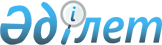 Об утверждении Правил организации системы оповещения гражданской защиты и оповещения населения, государственных органов при чрезвычайных ситуациях в мирное и военное времяПриказ Министра внутренних дел Республики Казахстан от 26 декабря 2014 года № 945. Зарегистрирован в Министерстве юстиции Республики Казахстан 27 января 2015 года № 10151.
      В соответствии с подпунктом 70-2) пункта 1 статьи 12 Закона Республики Казахстан от 11 апреля 2014 года "О гражданской защите", ПРИКАЗЫВАЮ:
      1. Утвердить прилагаемые Правила организации системы оповещения гражданской защиты и оповещения населения, государственных органов при чрезвычайных ситуациях в мирное и военное время.
      2. Комитету по чрезвычайным ситуациям (Петров В.В.) в установленном законодательством порядке обеспечить:
      1) государственную регистрацию настоящего приказа в Министерстве юстиции Республики Казахстан;
      2) официальное опубликование настоящего приказа в периодических печатных изданиях и в информационно-правовой системе "Әдiлет";
      3) размещение настоящего приказа на интернет-ресурсе Министерства внутренних дел Республики Казахстан.
      3. Контроль за исполнением настоящего приказа возложить на заместителя министра внутренних дел Республики Казахстан Божко В.К.
      4. Настоящий приказ вводится в действие по истечении десяти календарных дней после дня его первого официального опубликования. Правила организации системы оповещения гражданской защиты и оповещения населения, государственных органов при чрезвычайных ситуациях в мирное и военное время
      Сноска. Правила - в редакции приказа Министра по чрезвычайным ситуациям РК от 12.12.2022 № 292 (вводится в действие по истечении десяти календарных дней после дня его первого официального опубликования). Глава 1. Общие положения
      1. Настоящие Правила организации системы оповещения гражданской защиты и оповещения населения, государственных органов при чрезвычайных ситуациях в мирное и военное время (далее - Правила), разработаны в соответствии с подпунктом 70-2) пункта 1 статьи 12 Закона Республики Казахстан "О гражданской защите", которые определяют порядок организации и задействования системы оповещения гражданской защиты и оповещения населения, государственных органов при чрезвычайных ситуациях в мирное и военное время.
      2. В настоящих Правилах используются следующие термины и определения:
      1) гражданская защита – общегосударственный комплекс мероприятий, проводимых в мирное и военное время, направленных на предупреждение и ликвидацию чрезвычайных ситуаций природного и техногенного характера и их последствий, организацию и ведение гражданской обороны, оказание экстренной медицинской и психологической помощи населению, находящемуся в зоне чрезвычайной ситуации, включающий в себя мероприятия по обеспечению пожарной и промышленной безопасности, формированию, хранению и использованию государственного материального резерва;
      2) силы гражданской защиты – воинские части гражданской обороны, аварийно-спасательные службы и формирования, подразделения государственной и негосударственной противопожарной службы, формирования гражданской защиты, авиация уполномоченного органа в сфере гражданской защиты, службы наблюдения, контроля обстановки и прогнозирования;
      3) службы гражданской защиты – республиканские, областные, городские, районные системы органов управления и сил гражданской защиты, предназначенные для выполнения специальных мероприятий гражданской защиты;
      4) система оповещения гражданской защиты (далее - система оповещения) – совокупность программных и технических средств, обеспечивающих информирование населения и государственных органов об угрозе жизни и здоровью людей, о порядке действий в сложившейся обстановке;
      5) уполномоченный орган в сфере гражданской защиты (далее - уполномоченный орган) – центральный исполнительный орган, осуществляющий руководство и межотраслевую координацию, разработку и реализацию государственной политики в сфере гражданской защиты в части предупреждения и ликвидации чрезвычайных ситуаций природного и техногенного характера, оказания экстренной медицинской и психологической помощи населению, обеспечения пожарной безопасности и организации Гражданской обороны;
      6) сигнал оповещения "Внимание всем!" – единый сигнал оповещения, передаваемый посредством сирен или других сигнальных средств, для привлечения внимания населения при угрозе возникновения или возникновении чрезвычайных ситуаций;
      7) оповещение населения о чрезвычайных ситуациях – это доведение до населения сигнала оповещения "Внимание всем!" и экстренной информации об опасностях, возникающих при угрозе возникновения или возникновении чрезвычайных ситуаций природного и техногенного характера, а также о правилах поведения населения в сложившейся ситуации.
      3. Задачей системы оповещения является своевременное, гарантированное и достоверное доведение сигналов и информации оповещения до населения и органов государственного управления, а также круглогодичное функционирование и постоянная готовность к применению во всех режимах функционирования государственной системы гражданской защиты в мирное и военное время. Глава 2. Порядок организации системы оповещения
      4. Система оповещения организуется на:
      1) республиканском уровне – республиканская система оповещения с охватом территории Республики Казахстан;
      2) территориальном уровне – система оповещения области, города республиканского значения, столицы с охватом территорий области, города республиканского значения, столицы;
      3) объектовом уровне – локальная система оповещения с охватом территории объекта с массовым пребыванием людей, опасного производственного объекта и населения, попадающего в расчетную зону распространения чрезвычайной ситуации.
      5. Республиканская система оповещения обеспечивает доведение сигналов оповещения и информации до:
      1) населения Республики Казахстан;
      2) органов управления гражданской защиты;
      3) сил гражданской защиты;
      4) территориальных подразделений уполномоченного органа.
      6. Система оповещения области, города республиканского значения, столицы обеспечивает доведение сигналов оповещения и информации до:
      1) населения области (части территории области), города республиканского значения, столицы либо до населения района, города областного значения, района в городе, города районного значения, поселка, села, сельского округа по распоряжению акима соответствующей административно-территориальной единицы;
      2) местных исполнительных органов и иных государственных органов;
      3) экстренных и аварийных служб;
      4) сил гражданской защиты на территории соответствующей административно-территориальной единицы.
      7. Локальная система оповещения (далее - ЛСО) обеспечивает доведение сигналов оповещения и информации до:
      1) населения, попадающего в расчетную зону распространения чрезвычайной ситуации;
      2) работников организации, эксплуатирующей опасный производственный объект;
      3) физических лиц, находящихся на территории объекта с массовым пребыванием людей;
      4) аварийно-спасательных служб и формирований, обслуживающих опасные производственные объекты;
      5) руководителей и дежурно-диспетчерских служб юридических лиц, расположенных в расчетной зоне распространения чрезвычайной ситуации.
      8. Создание, развитие и поддержание в постоянной готовности республиканской системы оповещения и системы оповещения области, города республиканского значения, столицы, в том числе техническое обслуживание, плановый и текущий ремонт оборудования, организация и содержание каналов связи систем оповещения, осуществляется уполномоченным органом, его территориальными подразделениями и местными исполнительными органами.
      Определение единой технической политики по созданию, доукомплектованию, модернизации и дооснащению основного (установленного) оборудования, а также установленного программного обеспечения (лицензионного программного обеспечения) системы оповещения осуществляется уполномоченным органом.
      9. Организация размещения технических средств оповещения и информирования осуществляется местными исполнительными органами.
      10. Создание, развитие и поддержание в постоянной готовности системы оповещения объектового уровня, в том числе эксплуатация, техническое обслуживание, плановый и текущий ремонт оборудования систем оповещения, а также организация и содержание необходимых для их бесперебойного функционирования каналов связи, в том числе до управляющего оборудования системы оповещения территориального уровня, осуществляются организациями, эксплуатирующими опасные производственные объекты и гидротехнические сооружения, объекты с массовым пребыванием людей (далее – организации).
      11. Границами зоны действия ЛСО являются границы территории (зон) воздействия опасных факторов от аварий на опасных производственных объектах и гидротехнических сооружениях, с риском причинения вреда жизни и здоровью населения, проживающего или осуществляющего хозяйственную деятельность за пределами территорий размещения данных объектов и сооружений.
      Границы зоны действия ЛСО определяются при разработке технического задания на создание (реконструкцию):
      опасных производственных объектов в соответствии с зонами действия основных поражающих факторов (оценка зоны действия основных поражающих факторов при различных сценариях аварий, инцидентов), определяемыми Правилами разработки декларации промышленной безопасности опасного производственного объекта, утвержденными приказом Министра по инвестициям и развитию Республики Казахстан от 30 декабря 2014 года № 341 (зарегистрирован в Реестре государственной регистрации нормативных правовых актов за № 10257);
      гидротехнических сооружений в соответствии с зонами затопления, границами зон вредного воздействия на окружающую среду, определяемыми Правилами разработки декларации безопасности плотины, утвержденными приказом Министра сельского хозяйства Республики Казахстан от 2 декабря 2015 года № 19-2/1054 (зарегистрирован в Реестре государственной регистрации нормативных правовых актов за № 12660).
      12. При размещении нескольких опасных производственных объектов и гидротехнических сооружений, эксплуатируемых разными организациями в близости друг от друга, по совместному решению руководства данных организаций допускается создание единой ЛСО.
      При этом каждая организация имеет отдельную объектовую систему оповещения в пределах своей территории.
      13. В случае попадания населенных пунктов в зону действия основных поражающих факторов и зону затопления, границы зон вредного воздействия на окружающую среду при возможных авариях на опасных производственных объектах и гидротехнических сооружениях, допускается создание системы оповещения указанных населенных пунктов совместно с местными исполнительными органами.
      ЛСО задействуются с управляющего оборудования системы оповещения территориального уровня.
      14. Передача информационных видео- и аудиосообщений путем прерывания трансляций телерадиовещания для оповещения и информирования населения, осуществляется в соответствии с Законом Республики Казахстан "О телерадиовещании".
      15. При нарушении работы сетей энергоснабжения и телекоммуникаций, оповещение населения организуется с использованием доступных средств информирования, автомобилей оповещения уполномоченного органа, служебных транспортных средств государственных органов и служб гражданской защиты, имеющих громкоговорящие установки.
      16. Уполномоченным органом и его территориальными подразделениями в целях своевременного оповещения органов управления государственной системы гражданской защиты об угрозе или возникновении чрезвычайных ситуаций в мирное и военное время, формируются списки лиц, для их оповещения с использованием существующих технических средств (далее – списки оповещения).
      Информация для формирования списков представляется органами управления государственной системы гражданской защиты уполномоченному органу и его территориальным подразделениям, ежемесячно к 5 числу следующего месяца и/или незамедлительно при изменении соответствующих сведений.
      17. В целях обеспечения надежности систем оповещения всех уровней, не реже одного раза в год осуществляется проверка готовности республиканкой системы оповещения и не реже одного раза в квартал проверка готовности территориальной системы оповещения с подачей единого сигнала оповещения "Внимание всем!" и передачей населению информационных сообщений по средствам массовой информации.
      18. Для осуществления технической проверки республиканской системы оповещения и при проведении республиканских учений по гражданской защите, распоряжение по задействованию системы оповещения республиканского уровня отдает руководитель уполномоченного органа.
      Для осуществления технической проверки системы оповещения области, города республиканского значения, столицы и проведения учений по гражданской защите, распоряжение на задействование системы оповещения территориального уровня отдает руководитель территориального подразделения уполномоченного органа. Глава 3. Порядок оповещения населения и государственных органов при чрезвычайных ситуациях
      19. Порядок оповещения заключается в оперативном доведении до государственных органов информации об угрозе или возникновении чрезвычайной ситуации для принятия соответствующих мер реагирования, а также доведения до населения единого сигнала оповещения "Внимание всем!" и информационных сообщений об угрозе или возникновении чрезвычайной ситуации и порядке действий в создавшихся условиях.
      20. С момента поступления информации о чрезвычайных ситуациях глобального масштаба, уполномоченный орган согласовывает с Премьер-Министром Республики Казахстан – начальником гражданской обороны Республики Казахстан задействование системы оповещения республиканского уровня, посредством которой незамедлительно оповещается население, территориальные подразделения уполномоченного органа, органы государственного управления и местные исполнительные органы.
      При чрезвычайных ситуациях регионального масштаба, распоряжение о задействовании системы оповещения отдает руководитель уполномоченного органа.
      С момента поступления информации о чрезвычайной ситуации местного масштаба, оперативный дежурный УКС незамедлительно информирует ЦУКС и руководителя территориального подразделения уполномоченного органа, который согласовывает с акимом соответствующей административно-территориальной единицы, распоряжение о задействовании системы оповещения территориального уровня.
      Руководители организаций по команде оперативного дежурного УКС, или самостоятельно в случае угрозы или возникновения чрезвычайной ситуации на объекте, оповещают работников организации, аварийно-спасательные службы, дежурно-диспетчерские службы и население, проживающее в зоне распространения чрезвычайной ситуации путем задействования систем оповещения объектового уровня.
      21. В период действия чрезвычайного положения, распоряжение о задействовании системы оповещения территориального уровня отдает комендант местности, где введено чрезвычайное положение в соответствии с Законом Республики Казахстан "О чрезвычайном положении".
      22. После получения распоряжения о задействовании системы оповещения, оперативным дежурным УКС организуется оповещение должностных лиц в соответствии со списками оповещения, а также осуществляется подача единого сигнала оповещения "Внимание всем!" для привлечения внимания населения.
      23. С момента подачи единого сигнала оповещения "Внимание всем!", оперативным дежурным УКС незамедлительно организуется передача информационных сообщений о чрезвычайной ситуации и порядке действий населения в сложившейся ситуации посредством:
      1) передачи информационных видео- и аудиосообщений путем прерывания трансляции каналов эфирного телерадиовещания;
      2) передачи текстовых сообщений по сетям операторов сотовой связи на мобильные телефоны населения;
      3) передачи звуковых, графических, текстовых и голосовых сообщений с использованием мобильных приложений по беспроводным сетям передачи данных;
      4) передачи звуковых и голосовых сообщений с использованием сиренно-речевых устройств и подвижных средств оповещения различной ведомственной принадлежности;
      5) передачи текстовых сообщений с использованием информационных терминалов в местах массового пребывания населения;
      6) размещения информации на ведомственном интернет-ресурсе уполномоченного органа и его территориальных подразделений, а также в иных доступных средствах массовой информации.
      24. При задействовании сигнала оповещения "Внимание всем!" система оповещения обеспечивает одновременное и многократно повторяемое доведение информации об угрозе или возникновении чрезвычайной ситуации до населения и порядке действий людей в сложившейся ситуации.
      25. По сигналу оповещения "Внимание всем!" население использует доступные средства приема информации для получения и выполнения инструкций о действиях в сложившейся обстановке.
      26. Информация об угрозе или возникновении чрезвычайных ситуаций природного, техногенного и социального характера, в том числе применении современных средств поражения формируется службами наблюдения, контроля обстановки и прогнозирования, в том числе сейсмологической службой, системами селевого оповещения, контроля за радиационной обстановкой и иными компетентными организациями независимо от их формы собственности и передается в управления в кризисных ситуациях территориальных подразделений (далее - УКС) и Центр управления в кризисных ситуациях (далее - ЦУКС) Министерства по чрезвычайным ситуациям Республики Казахстан.
      Получение УКС и ЦУКС вышеуказанной информации является основанием для организации оповещения населения и государственных органов в соответствии с пунктом 22 настоящих Правил.
      27. Порядок оповещения и доведения информации об угрозе или возникновении чрезвычайных ситуаций природного, техногенного и социального характера, в том числе применении современных средств поражения, до личного состава воинских частей Вооруженных Сил, других войск и воинских формирований Республики Казахстан и населения военных городков определяется соответствующими командирами соединений, частей и подразделений совместно с территориальными подразделениями уполномоченного органа.
      28. При задействовании систем оповещения, действия оперативных дежурных УКС и тексты информационных сообщений разрабатываются и принимаются территориальными подразделениями уполномоченного органа.
					© 2012. РГП на ПХВ «Институт законодательства и правовой информации Республики Казахстан» Министерства юстиции Республики Казахстан
				
Министр
К. КасымовУтверждены
приказом Министра
по чрезвычайным ситуациям
Республики Казахстан
от 26 декабря 2014 года № 945